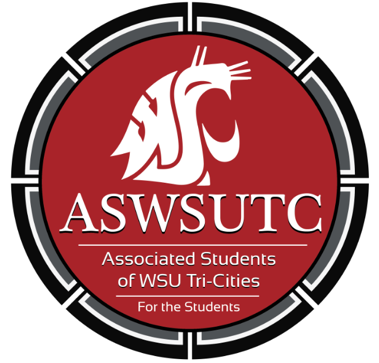 Associated Students ofWashington State University Tri-CitiesSenate MeetingAgendaSeptember 12, 2018 | 8:00 AMSUB 120NIntroductionsAdditions, Deletions, and/or Clarifications to the AgendaReading and Approval of MinutesSeptember 5th MinutesUnfinished Business New BusinessStudent Leadership and Diversity Executive UpdatesStudent Leadership and Diversity: Taking Action on Campus and in Your Community! (This is a required training) Saturday, October 20, from 10:00 a.m. to 12:00 p.m. in SUB 120Senate UpdatesDirector UpdateDirector of Diversity:Heels to Heal Fundraiser Undocuqueer Conference Director of Legislative Affairs:Healthcare for Cougs Advisor UpdatesJudicial UpdatesSpecial Election DebatesStaff Updates Marketing RequestOpen Forum & AnnouncementsLibrary sub-committeeCampus Event Planning GuideFirst Right of RefusalAdjournment